Publicado en Madrid el 27/06/2024 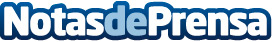 Más de 30 audioprotesistas amplían sus horizontes en el exitoso curso de ventas y marketing de Grupo GNEl primer curso de ventas y marketing "Amplifica tu éxito. Crea un plan de acción para hacer crecer tu negocio", tuvo lugar la semana pasada en Madrid, con la asistencia de más de 30 audioprotesistas de toda EspañaDatos de contacto:Javier BravoBravocomunicacion606411053Nota de prensa publicada en: https://www.notasdeprensa.es/mas-de-30-audioprotesistas-amplian-sus_1 Categorias: Nacional Marketing Madrid Formación profesional Otras ciencias http://www.notasdeprensa.es